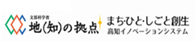 2019年度（令和元年度）　COC+事業こうち観光カレッジ募集要項平成27年度から県内高等教育機関、高知県及び県内経済団体（土佐経済同友会、高知県中小企業家同友会、高知県工業会及び高知県経営者協会）が連携し、地方創生に向けた事業として、「まち・ひと・しごと創生　高知イノベーションシステム」事業を展開しています。この事業の一環として、将来のこうち観光の担い手を育成する「こうち観光カレッジ」を開講しています。本カレッジは、県内はもとより日本国内の観光に関するエキスパートを講師として迎え、観光マネジメントをはじめにフィールドスタディまで幅広く学べるプログラム内容となっています。観光分野において活躍したい志をお持ちの方、観光に関するキャリアアップを目指す方などを対象とした内容となっていますので、奮って参加していただきますようお願いいたします。Ⅰ．名称（1）名称　「こうち観光カレッジ」Ⅱ．カレッジ概要　（1）目的と背景　　　　平成27年度から県内高等教育機関、高知県及び県内経済団体（土佐経済同友会、高知県中小企業家同友会、高知県工業会及び高知県経営者協会）が連携し、地方創生に向けた事業として、「まち・ひと・しごと創生　高知イノベーションシステム」事業を展開しています。　　　　この事業の一環として、観光分野で活躍できる人材を育成することを目的に、カリキュラム構成や講師陣を選抜した「こうち観光カレッジ」を開講しています。　　　（2）開講期間令和元年10月30日（水）～令和2年2月28日（金）　（3）会場　　　 高知大学朝倉キャンパス（高知市曙町二丁目5番1号）及び次世代地域創造センター（高知市朝倉本町二丁目17番47号）　（4）カリキュラム　　　①座　学：下記履修カリキュラム一覧のとおり　　　②実習等：「観光プロジェクト企画実習」、「修了審査会（プレゼン発表）」【履修カリキュラム一覧（全60時間）】　※別途開講する、１～２週間程度の「観光プロジェクト企画実習（インターン）」は5名程度を上限とし実施します。　Ⅲ．募集　（1）応募資格　　　　・数年以内に実施したい企画があること。　　　　・3分の2以上の出席が確実にできる方。　　　　以下のことが推奨されます。　　　　・マネジメントやマーケティング、会計・財務、データ分析に基づく戦略検討などの基礎知識が身に付いていること。　　　・土佐MBA、土佐の観光創生塾、地方創生カレッジ等の受講者　（2）募集スケジュール　　　　令和元年9月2日（月）　　 　募集開始　　　　　　　　　　～　　　　　　   受講申請書（所定様式）等の提出      　　　　  10月11日（金）　　  募集締切　　　　　　　  9月5日（木）以降　 受講者選抜（面接審査含む）　　　　　　　　随時　　　　　　　　　受講者決定　　　　　　　 10月30日（水） 　　　開講日　（3）受講料　　　 無料（実習に伴う宿泊などの実費負担はあり）　（4）受講手続　　　①提出書類・受講申請書（所定様式）・事業企画案（様式自由）　　　②提出方法及び提出先（郵送、メールもしくは持参）　　　　〒780-8073　高知市朝倉本町二丁目17番47号　　　　　　　　　　　高知大学地域連携課地方創生推進室　　Email kt10@kochi-u.ac.jp　Ⅳ．個人情報の取扱い　　　提出された申請書等に記載された氏名、性別、生年月日、住所、電話番号等の個人情報は、高知大学地域連携課地方創生推進室が責任を持って管理します。　　　受講修了後は、この個人情報を利用することはなく、第三者に開示することもありません。　Ⅴ．参加にあたっての注意事項　（1）駐車場はありますが、自家用車等を利用する場合は事前に連絡願います。　（2）講義内において撮影・録音はできません。　（3）本学において、写真等を撮影し、広報等に利用しますので同意願います。〔募集期間〕　　　　　令和元年9月2日（月）～令和元年10月11日（金）〔カレッジ開講期間〕　令和元年10月30日（水）～令和2年2月28日（金）〔受講料〕　　　　　　無料（実習に伴う宿泊などの実費負担はあり）〔開催場所〕高知大学朝倉キャンパス(〒780-8520　高知市曙町二丁目5番1号)　　　　　 次世代地域創造センター(〒780-8073　高知市朝倉本町二丁目17番47号)本件担当　高知大学地域連携課地方創生推進室　　　　　　　　　　　　　武政、森田TEL　088-844-8293Email kt10@kochi-u.ac.jp日程日程時間講義講師10月30日（水）13：30～14：30基調講演(ﾒﾃﾞｨｱの森6Fﾒﾃﾞｨｱﾎｰﾙ)JTIC.SWISS代表　山田　桂一郎10月30日（水）14：30～15：00開　講　式10月30日（水）15：00～17：00ディスカッションJTIC.SWISS代表山田　桂一郎高知大学理事受田　浩之11月9日11月10日（土）（日）観光地域づくり現場実習（宿泊あり、実費負担）西阿波地区11月16日（土）9：00～12：00インバウンド日本航空株式会社高知支店長　磯村　康志11月16日（土）13：00～16：00ファシリテーション・リーダーシップ高知大学地域協働学部 講師須藤　順11月17日（日）9：00～12：00ネット活用戦略株式会社ビーチュー代表　雨宮　伊織11月23日（土）9：00～16：00観光企画ブラッシュアップこうち観光カレッジ修了生ネットワーク11月30日（土）9：00～15：00地域学高知大学次世代地域創造ｾﾝﾀｰ 講師　大崎　優12月7日（土）観光地域づくり現場実習（日帰り、実費負担）村の駅ひだか12月14日（土）9：00～12：00観光地域づくり体制構築・DMO/DMC株式会社ものべみらい代表取締役社長　古川　陽一郎　専務執行役員　　北本　大輔12月21日（土）9：00～12：00観光地域デザイン株式会社四万十ドラマ代表取締役　畦地　履正1月25日（土）9：00～12：00ケースメソッドこうち観光カレッジ修了生ネットワーク1月25日　　（土）13：00～16：00観光地域ブランディング北陸先端科学技術大学院大学 教授敷田　麻実1月26日（日）9：00～16：00ケースメソッドこうち観光カレッジ修了生ネットワーク